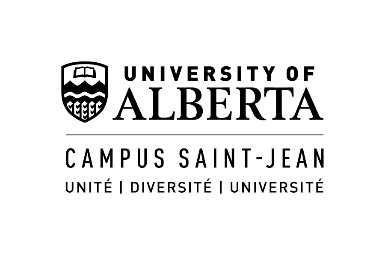 DEMANDE DE RÉEXAMEN(Présentation de cette demande ne garantit pas approbation)
Prix par réexamen  http://calendar.ualberta.ca/content.php?catoid=6&navoid=853#schedule-of-fees-for-special-services du calendrier de l’UniversitéA.  Je demande un réexamen pour le (s) cours suivant (s) :
 Nom du cours/Section et semestre (exemple: Musiq 124, Lec B2, Automne 2014)B.  Les étudiant(e)s de premier cycle qui ont écrit et soumis un examen final peuvent être considéré(e)s pour un réexamen sous réserve que les conditions suivantes soient remplies :Le cours a été échoué.L'examen final est de 40 pour cent ou plus, tel que prévu initialement pour la classe dans son ensemble.Pour un cours de la session d’Automne, l'étudiant(e) présente une  moyenne pondérée cumulative de 2,0 y compris avec le cours échoué. Pour les cours de la session d’Hiver et la session d’Automne / Hiver l’étudiant(e) présente une moyenne pondérée de 2,0 y compris avec le cours échoué. Les étudiant(e)s sont avisé(e)s qu'il n’est pas possible de rendre une décision jusqu'à ce que toutes les notes pour une session ou deux sessions soient rentrées. Les étudiant(e)s pour qui une moyenne pondérée  ne peut pas être calculée à la fin de la session d'automne devront attendre le calcul de la moyenne pondérée après la session d’hiver. Dans ce cas, le formulaire de demande de réexamen doit être déposé auprès du bureau de leur Faculté pour décision ultérieure.Les réexamens ne sont pas permis pour les étudiant(e)s qui ont obtenu un examen final différé et qui ne l’ont pas écrit.(Voir http://calendar.ualberta.ca/content.php?catoid=6&navoid=806#reexaminations du calendrier universitaire.)C.  Délais des réexamensCours session Automne : 
Appliquer dans les 10 jours de l’annonce des résultats.
Examen qui se tiendra d’ici la fin de la semaine de lecture 
Cours session Hiver et Automne / Hiver Cours : 
Appliquer dans les 10 jours de l’annonce des résultats.
Examen qui se tiendra d’ici le 30 Juin Cours session Printemps / Été :
Appliquer dans les 10 jours de l' annonce des résultats.
Examen qui se tiendra d’ici le 31 août (Voir http://calendar.ualberta.ca/content.php?catoid=6&navoid=806#reexaminations du calendrier de l’Université pour plus de détails.)Si la demande est acceptée par le Bureau du Vice-doyen principal et aux études, vous devrez vous acquitter des frais de réexamen au plus tard dans un délai de 2 semaines après l`approbation de la demande. Pour plus de détails concernant les modalités de paiement, vous référer à http://calendar.ualberta.ca/content.php?catoid=6&navoid=853#schedule-of-fees-for-special-services  du calendrier de l`Université de l`Alberta .